Description du stage :Compétences requises :Personne à contacter (mail et/ou téléphone) :Fiche à retourner à sylvia.gourion@iut-tlse3.frDates des stages : DUT = du lundi 22 mars 2021 au vendredi 04 juin 2021(11 semaines).NB : un stage de plus de 8 semaines est soumis à une gratification de 3,90 euros l’heure (15% du plafond horaire de la sécu sociale). Une convention entre votre organisme et l'université Paul Sabatier est établie.Entreprise / Organisme :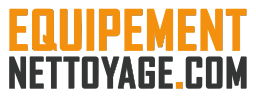 Secteur d’activité :Vente en ligne de matériel de nettoyage, accessoires et pièces détachéesAdresse :SARL EQUIPEMENT NETTOYAGE (Groupe WEST ARC)780 Av des frères Lumière81580 SOUALIntitulé du stage : Community ManagerSuite au lancement de la plateforme E-Commerce du site internet en octobre 2020, nous sommes à la recherche d’un « Community Manager » pour les actions suivantes :Référencement naturel (google, bing, réseaux sociaux)Référencement payant (google ads, google shopping, marketplace)Analyse des performances du site internetGestion de la plateforme, modification et création du code source selon les besoins (Prestashop)Animation du blog (via Wordpress), page Youtube, page Facebook…Création de vidéos (Adobe Première)Shooting photo des matériels en intérieur et extérieur (Photoshop)Ce sont toutes les missions que vous pourriez réaliser suivant vos compétences et le temps allouer. Toutes propositions constructives seront les bienvenues suivant votre propre expérience.Interêt pour les réseaux sociaux (Youtube, Facebook, Linkedin, Instagram…)Interêt pour l’e-commerce (Wordpress, Prestashop, Google analytic, Google Ads…)Intérêt pour la création graphique, le marketing (connaissance des logiciels Adobe Photoshop, Première…)Si vous aimez le café et que Mark Zuckerberg est votre idole (ça marche aussi avec Steve Jobs), vous avez le profil idéal ! Un super challenge vous attend.Olivier RAUCOULESolivier@west-arc.fr07.69.11.05.85